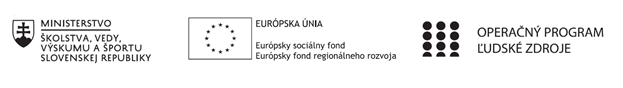 Správa o činnosti pedagogického klubu Príloha:Prezenčná listina zo stretnutia pedagogického klubuPokyny k vyplneniu Správy o činnosti pedagogického klubu:Prijímateľ vypracuje správu ku každému stretnutiu pedagogického klubu samostatne. Prílohou správy je prezenčná listina účastníkov stretnutia pedagogického klubu. V riadku Prioritná os – VzdelávanieV riadku špecifický cieľ – uvedie sa v zmysle zmluvy o poskytnutí nenávratného finančného príspevku (ďalej len "zmluva o NFP")V riadku Prijímateľ -  uvedie sa názov prijímateľa podľa zmluvy o poskytnutí nenávratného finančného príspevku V riadku Názov projektu -  uvedie sa úplný názov projektu podľa zmluvy NFP, nepoužíva sa skrátený názov projektu V riadku Kód projektu ITMS2014+ - uvedie sa kód projektu podľa zmluvy NFPV riadku Názov pedagogického klubu (ďalej aj „klub“) – uvedie sa  názov klubu V riadku Dátum stretnutia/zasadnutia klubu -  uvedie sa aktuálny dátum stretnutia daného klubu učiteľov, ktorý je totožný s dátumom na prezenčnej listineV riadku Miesto stretnutia  pedagogického klubu - uvedie sa miesto stretnutia daného klubu učiteľov, ktorý je totožný s miestom konania na prezenčnej listineV riadku Meno koordinátora pedagogického klubu – uvedie sa celé meno a priezvisko koordinátora klubuV riadku Odkaz na webové sídlo zverejnenej správy – uvedie sa odkaz / link na webovú stránku, kde je správa zverejnenáV riadku  Manažérske zhrnutie – uvedú sa kľúčové slová a stručné zhrnutie stretnutia klubuV riadku Hlavné body, témy stretnutia, zhrnutie priebehu stretnutia -  uvedú sa v bodoch hlavné témy, ktoré boli predmetom stretnutia. Zároveň sa stručne a výstižne popíše priebeh stretnutia klubuV riadku Závery o odporúčania –  uvedú sa závery a odporúčania k témam, ktoré boli predmetom stretnutia V riadku Vypracoval – uvedie sa celé meno a priezvisko osoby, ktorá správu o činnosti vypracovala  V riadku Dátum – uvedie sa dátum vypracovania správy o činnostiV riadku Podpis – osoba, ktorá správu o činnosti vypracovala sa vlastnoručne   podpíšeV riadku Schválil - uvedie sa celé meno a priezvisko osoby, ktorá správu schválila (koordinátor klubu/vedúci klubu učiteľov) V riadku Dátum – uvedie sa dátum schválenia správy o činnostiV riadku Podpis – osoba, ktorá správu o činnosti schválila sa vlastnoručne podpíše.Príloha správy o činnosti pedagogického klubu                                                                                             PREZENČNÁ LISTINAMiesto konania stretnutia: S SOŠ ELBA, Smetanova 2, 080 05 PrešovDátum konania stretnutia: 12. januára 2021Trvanie stretnutia: od 14.45 hod	do17.45 hod	Zoznam účastníkov/členov pedagogického klubu:Meno prizvaných odborníkov/iných účastníkov, ktorí nie sú členmi pedagogického klubu  a podpis/y:Prioritná osVzdelávanieŠpecifický cieľ1.2.1 Zvýšiť kvalitu odborného vzdelávania a prípravy reflektujúc potreby trhu prácePrijímateľSúkromná stredná odborná škola – ELBA, Smetanova 2, PrešovNázov projektuVzdelávanie 4.0 – prepojenie teórie s praxouKód projektu  ITMS2014+312011ADL9Názov pedagogického klubu Pedagogický klub čitateľskej gramotnosti a kritického myslenia – prierezové témy.Dátum stretnutia  pedagogického klubu12. januára 2021Miesto stretnutia  pedagogického klubuS SOŠ ELBA, Smetanova 2, PrešovMeno koordinátora pedagogického klubuMgr. Romana Birošová, MBAOdkaz na webové sídlo zverejnenej správyhttps://ssoselba.edupage.org/a/pedagogicky-klub-c-1Manažérske zhrnutie:Cieľom stretnutia pedagogického klubu bolo zdieľanie a prezentácia Best Practice z oblasti rozvoja čitateľskej gramotnosti a kritického myslenia. Účastníci zdieľali príklady dobrej praxe a námety na medzi-predmetovú výučbu predmetnej gramotnosti. Kľúčové slová: čitateľská gramotnosť, kritické myslenie, Best Practice, medzi-odborová výučba.Hlavné body, témy stretnutia, zhrnutie priebehu stretnutia: Hlavné body:Práca s odbornými zdrojmi, tvorba Best Practice.Diskusia.Zdieľanie skúseností.Záver a zhrnutie.Témy: čitateľská gramotnosť, rozvoj kritického myslenia, podpora kľúčových kompetencií, medzi-predmetová výučba.Program stretnutia:Analýza odborných zdrojov.Skupinová diskusia.Tvorba OPS a zdieľanie skúseností.Záver.Závery a odporúčania:Stretnutie pedagogického klubu bolo venované diskusii a zdieľaniu príkladov dobrej praxe v rozvoji čitateľskej gramotnosti a kritického myslenia. Analyzovali sme predmetné príklady dobrej praxe a vyhodnocovali sme ich za použitia inovatívnej metodiky. Čitateľskú gramotnosť definujeme cez model funkčnej gramotnosti ako schopnosť spracovať textové informácie. Spracovanie sa realizuje procesmi (činnosťami): • identifikovanie hierarchie informácií v texte, • odlišovanie dôležitých informácií od marginálnych, • hľadanie vzťahov medzi hlavnou myšlienkou a podpornými informáciami, • komprimovanie (stláčanie) textu, • vyvodenie záverov z textu, • extrahovanie explicitných a implicitných informácií (čítanie medzi riadkami), • hodnotenie využitia, užitočnosti, novosti, spoľahlivosti a pravdivosti informácií a kritická reflexia. V tomto modeli gramotnosti čitateľ nie je konzument textu, ale je jeho aktívnym spracovateľom. K porozumeniu textu sa čitateľ dostáva analýzou, syntézou a hodnotením informácií, čo môže významne pomôcť pri využití takto získaného informačného jadra textu pri jeho aplikácii na rôznych predmetoch. V rámci modelu funkčnej gramotnosti sme sa zhodli aj na dôraze na e-gramotnosť, schopnosť používať elektronické médiá – počítač, mobil a ich vybavenie – textový editor, tabuľkový procesor, internet a e- mail a kriticky hodnotiť zdroj a obsah elektronických informácií. Best Practice V – Chv – D Metóda, ktorej názov vychádza z troch krokov, ktoré určujú otázky: Čo vieš o téme? Čo by si chcel vedieť? Čo si sa dozvedel? Žiaci si zapisujú do zošita svoje odpovede na prvé dve otázky pred čítaním neznámeho textu a po spracovaní informácií z textu odpovedajú písomne na tre- tiu otázku a nakoniec porovnajú všetky tri záznamy a komentujú ich. Postup 3 – 2 - 1 Žiak vyhodnocuje získané informácie v týchto krokoch: 3 dôležité veci, ktoré boli v texte – vyhľadá 3 informácie, ktoré považuje za dôležité. 2 veci, ktoré ťa zaujali – vypíše dve informácie, ktoré žiaka zaujali preto, že ide o nové informácie, alebo ktoré neboli v súlade s doterajšími vedomosťami žiaka a pod. 1 vec, na ktorú si v texte nenašiel odpoveď – mohlo ísť o menej zrozumiteľný text, nedostatok skúseností alebo predchádzajúcich vedomostí žiaka a pod. Postup 5 – 4 – 3 – 2 – 1 Ide o podobný postup s ďalšími krokmi v tejto štruktúre: 5 nových informácií, 4 informácie týkajúce sa hlavnej myšlienky, 3 nové slová, ktoré si našiel v texte, 2 informácie, ktoré si už poznal, 1 vec, na ktorú si nenašiel v texte odpoveď. Prezeraj – pýtaj sa – prečítaj – odpovedz – zopakuj Jadro tvoria otázky, ktoré si vytvoril žiak. Hľadá na ne odpovede, ktoré si potom ešte zopakuje, aby si lepšie zapamätal nové informácie. Prezeraj – žiak číta len nadpisy a podnadpisy, prípadne úvod a záver. Pýtaj sa – žiak tvorí otázky preformulovaním nadpisov. Prečítaj – žiak číta text so zameraním na otázky, ktoré si vytvoril v predchádzajúcom kroku. Odpovedz – žiak odpovedá na stanovené otázky na základe obsahu textu. Zopakuj si – žiak odpovedá na každú otázku so zatvorenou učebnicou. Riadené (štruktúrované) čítanie Učiteľ rozdelí text na niekoľko častí a pripraví k nim vhodné otázky, na základe ktorých vedie v prestávkach čítania rozhovor so žiakmi. Pred každou nasledujúcou časťou vytvárajú žiaci predpovede o jej obsahu a potvrdzujú ich dôkazmi z už prečítaných častí. Predvídanie podnecuje zvedavosť, aktívne čítanie a pozornosť. Záznam žiaka môže mať formu tabuľky v tejto štruktúre: Čo si myslíte, že sa stane? Aký máte dôkaz? Čo sa skutočne stalo?Odporúčame vyššie uvedené príklady dobrej praxe  implementovať do pedagogického procesu.Vypracoval (meno, priezvisko)Mgr. Romana Birošová, MBADátum12. januára 2021PodpisSchválil (meno, priezvisko)Ing. Emil BlichaDátum13. januára 2021PodpisPrioritná os:VzdelávanieŠpecifický cieľ:1.2.1 Zvýšiť kvalitu odborného vzdelávania a prípravy reflektujúc potreby trhu prácePrijímateľ:Súkromná stredná odborná škola – ELBA, Smetanova 2, PrešovNázov projektu:Vzdelávanie 4.0 – prepojenie teórie s praxouKód ITMS projektu:312011ADL9Názov pedagogického klubu:Pedagogický klub čitateľskej gramotnosti a kritického myslenia – prierezové témy.č.Meno a priezviskoPodpisInštitúciač.Meno a priezviskoPodpisInštitúcia